РОССИЙСКИЙ ФЕДЕРАЦИЙ                РОССИЙСКАЯ ФЕДЕРАЦИЯМАРИЙ ЭЛ РЕСПУБЛИКА                      РЕСПУБЛИКА МАРИЙ ЭЛМОРКО  МУНИЦИПАЛЬНЫЙ                          МОРКИНСКИЙ                                      РАЙОНЫН ШАЛЕ ЯЛЫСЕ                     МУНИЦИПАЛЬНЫЙ РАЙОН                   АДМИНИСТРАЦИЙ                                  ШАЛИНСКАЯ СЕЛЬСКАЯ                                                                                 АДМИНИСТРАЦИЯОт 14 сентября 2020 года № 27РАСПОРЯЖЕНИЕО мерах по обеспечению безопасности на детских игровых/спортивных площадках и назначении ответственных лиц за осмотр, содержание и эксплуатацию детских игровых/спортивных площадок, расположенных на территории Шалинского сельского поселенияВ соответствии с Федеральным законом от 06 октября 2003 года №131-ФЗ "Об общих принципах организации местного самоуправления в Российской Федерации", ГОСТ Р 52301-2013 «Оборудование и покрытия детских игровых площадок. Безопасность при эксплуатации. Общие требования», руководствуясь Уставом Шалинского сельского поселения, а также в целях предупреждения травматизма несовершеннолетних на детских игровых/спортивных площадках, обеспечения безопасности оборудования детских игровых/спортивных площадок и покрытий этих площадок, постоянного контроля за их состоянием и сохранностью1. Назначить ответственным лицом за осмотр, содержание и эксплуатацию детских игровых/спортивных площадок, расположенных на территории Шалинского сельского поселения  (Приложение 1) специалиста 1 категории Шалинской сельской администрации Гаврилову Марину Борисовну (далее ответственный специалист).2. Ответственному специалисту:2.1. Организовать график (приложение N2), а также ведение журналов регулярного визуального, функционального и ежегодного осмотров оборудования детских игровых/спортивных площадок;2.2. Своевременно сообщать в администрацию о необходимости ремонта или демонтажа оборудования детской игровой/спортивной площадки не подлежащих ремонту;2.3. Участвовать в составлении актов функционального и ежегодного осмотров и проверки оборудования детской игровой/спортивной площадки, согласно утвержденной формы;3. Установить периодичность проведение осмотров детских игровых/ спортивных площадок и игрового оборудования:3.1. Регулярный визуальный осмотр один раз в неделю (пятница);3.2. Функциональный осмотр один раз в квартал с 1 по 10 число месяца;3.3. Ежегодный основной осмотр один раз в 12 месяцев не позже 20 мая текущего года.4. Утвердить формы:4.1. Паспорта детских игровых/спортивных площадок, расположенных на территории Шалинского сельского поселения (приложение N3);4.2. Журнала результатов контроля за техническим состоянием оборудования детских игровых/спортивных площадок (приложение N4);4.3 .График регулярного визуального, функционального и ежегодного основного осмотров оборудования детских игровых/спортивных площадок;4.4. Акта осмотра и проверки оборудования детских игровых/ спортивных площадок (приложение N5);4.5. Информационной таблички (приложение N6).5. Контроль исполнения настоящего распоряжения оставляю за собой.Глава Шалинской сельской администрации                           С.Л.НиколаевПРИЛОЖЕНИЕ 1к распоряжению Шалинской                                                                                 сельской администрацииот 14.09.2020 № 27Перечень детских игровых/спортивных площадок, расположенных на территории Шалинского сельского поселения ПРИЛОЖЕНИЕ 2к распоряжению Шалинской                                                                                 сельской администрацииот 14.09.2020 № 27График регулярного визуального осмотра оборудования детской игровой/спортивной площадкиГрафик регулярного функционального осмотра оборудования детской игровой/спортивной площадкиГрафик ежегодного основного осмотра оборудования детской игровой/спортивной площадкиПРИЛОЖЕНИЕ 3к распоряжению Шалинской                                                                                 сельской администрацииот 14.09.2020 № 27ПАСПОРТ______________________________________________________________________________________________________________________________(наименование объекта)УТВЕРЖДАЮГлава Шалинской сельской администрации____________________________"___"____________________ годподпись ___________________М.П.1. Сведения общего характера1.1. Полное наименование объекта ______________________________________________________________________________________________ _____1.2. Адрес объекта (наименование населенного пункта, улица, дом) ___________________________________________________________ ____1.3. Наименование организации, ответственной за эксплуатацию объекта________________________________________________________________1.4. Ф.И.О. руководителя организации, ответственной за эксплуатацию объекта ________________________________________________________________1.5. Номер телефона, факса организации, ответственной за эксплуатацию________________________________________________________________1.6. Год и месяц ввода в эксплуатацию объекта ________________________________________________________________1.7. Балансовая стоимость объекта (руб.) ________________________________________________________________1.8. Общая площадь объекта (кв. м), размеры объекта ________________________________________________________________1.9. Наличие ограждения территории объекта (да/нет), высота (м)___________________________________________________________ _____1.10. Материал ограждения объекта (бетон, металл, дерево, пластик и т.д.) ________________________________________________________________ __________________________________________________________ ______1.11. Наличие покрытия объекта (да/нет) _______________________________________________________________1.12. Материал покрытия объекта (песок, асфальт, бетон, щебень, деревянное покрытие, искусственная трава, резинобитум, декоративная плитка и т.д.) _______________________________________________________________________________________ ______________________________________ _1.13. Наличие электрического освещения объекта (да/нет) _______________________________________________________________1.14. Вид электрического освещения объекта (подвесное, прожекторное и др.) ________________________________________________________________1.15. Единовременная пропускная способность объекта (нормативная) ________________________________________________________________1.16. Дополнительные сведения об объекте: ________________________________________________________________________________________________________________________________________________________________________________________________________________________________________________________________2. Техническая характеристика объекта:2.1. Наименование оборудования расположенного на объекте.2.2. Предназначение эксплуатации объекта________________________________________________________________________________________________________________________________________________________________________________________________2.3. Дополнительная информация________________________________________________________________________________________________________________________________Паспорт объекта составилФ.И.О. _____________________________________________________Должность _________________________________________________Подпись ___________________________________________________М.П.ПРИЛОЖЕНИЕ 4к распоряжению Шалинской                                                                                 сельской администрацииот 14.09.2020 № 27ЖУРНАЛрезультатов контроля за техническим состоянием оборудованиядетских игровых/спортивных площадокПРИЛОЖЕНИЕ 5к распоряжению Шалинской                                                                                 сельской администрацииот 14.09.2020 № 27АКТосмотра и проверки оборудования детских игровых/спортивных площадокот _________________ N _____           _______________________________________________________________(наименование населенного пункта)Владелец ______________________________________________________________Адрес установки_____________________________________________________Характеристика поверхности детской игровой или спортивной площадки:________________________________________________________________________________________________________________________________________________________________________________________________ ________________________________________________________________Перечень оборудования:Проведенный осмотр и проверка работоспособности оборудования детской игровой/спортивной площадки свидетельствует о следующем:________________________________________________________________________________________________________________________________________________________________________________________________Ответственный исполнитель:__________________________ ____________ ___________________должность                                                                           подпись                                            ФИОЧлены рабочей группы:___________________________________________ _________________________________________________________ _________________________________________________________ ______________ПРИЛОЖЕНИЕ 6к распоряжению Шалинской                                                                                 сельской администрацииот 14.09.2020 № 27ПРАВИЛАэксплуатации игровойплощадки «Солнышко» в д.Большие Шали Моркинского района Республики Марий ЭлУВАЖАЕМЫЕ ПОСЕТИТЕЛИ!Детская площадка предназначена для детей от 1 до 12 лет.Дети до семи лет должны находиться на детской площадке под присмотром родителей, воспитателей или сопровождающих взрослых.Назначение детского игрового оборудования:Тренажерная площадка предназначена для возрастной группы от 12 лет и без ограничений.ВНИМАНИЕ!Перед использованием игрового и спортивного оборудования следует убедиться в его безопасности и отсутствии посторонних предметов.Перед занятиями на тренажерах, проконсультируйтесь у врача о допустимых нагрузках.ЗАПРЕЩАЕТСЯПользоваться детским игровым оборудованием лицам массой более 70 кг.Мусорить, курить и оставлять окурки, приносить и оставлять стеклянные бутылки.Выгуливать домашних животных.Использовать игровое и спортивное оборудование не по назначению.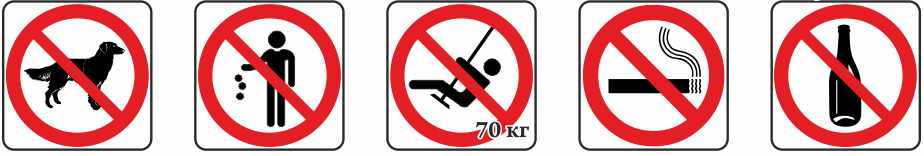 Номера телефонов для экстренных случаевСлужба спасения                112Служба эксплуатации       89177063528№п/пНаименованиеадрес1.Детская игровая площадка «Солнышко»ул.Молодежная, Моркинский  район, Республика Марий Эл (напротив СДК)N п/пОтветственный за регулярный визуальный осмотрНаименование детского оборудованияДата осмотраРезультат осмотраПринятые мерыПодпись ответственного лицаN п/пОтветственный за функциональный осмотрНаименование детского оборудованияДата осмотраРезультат осмотраПринятые мерыПодпись ответственного лицаN п/пОтветственный за ежегодный осмотрНаименование детского оборудованияДата осмотраРезультат осмотраПринятые мерыПодпись ответственного лицаNНаименование оборудования (конструктивной формы), расположенных на объектеМарка, год выпускаМатериал оборудования (конструктивной формы)Техническое состояние оборудования (конструктивной формы)NНаименование оборудованияРезультат осмотраВыявленный дефектПринятые мерыПримечаниеNНаименование оборудованияВыявленный дефектРезультат осмотраПримечаниеКачалка на пружинеДля детей от 1 до 7 летПесочницаДля детей от 1 до 7 летКарусельДля детей от 3 до 7 летДетский игровой комплексДля детей от 3 до 12 летКачели балансирыДля детей от 7 до 12 летКачели на цепочках на два сиденьяДля детей от 7 до 12 лет